Innkalling til styremøte for styret i Tromsøbadet KF Tid: 30. mars 2020 Tid og sted: 
11:30-13:30 / Teams 
Saker til behandling: Sak nr. 10/20: Godkjenning av innkalling og godkjenning av referaterSak nr. 11/20: Økonomisk situasjon ifm Corona Sak nr. 12/20: Orientering Daglig lederSak nr. 13/20: HMS Sak nr. 14/20: Økonomirapport tom feb. 2020Sak nr. 15/20: Årsberetning / årsrapport 2019Sak nr. 16/20: Eventuelt Sak 11/20 Økonomisk situasjon ifm Corona Forslag til vedtak:Formuleres i møtetBakgrunn: Tromsøbadet stengte umiddelbart etter myndighetenes pålegg om stenging av offentlige svømmehaller den 12/3-2020. Tromsøbadet har gjort umiddelbare tiltak for å begrense det økonomiske tapet best mulig. 
Det beregnes utgifter tilsvarende ca kr 1 200 000 pr mnd. anlegget holdes stengt, hvorav 
ca 250 000 er til Tromsø kommune, øvrig er energi/vann, lønn og eksterne leverandører. 
Det beregnes ekstraordinære kostnader ifm både stenging og åpning av anlegget. 
Tromsøbadet vil kunne bære løpende utgifter fram til mai mnd. slik situasjonen er pr. i dag.  
Det totale tapet estimeres til ca kr 3.4 mill. forutsatt at anlegget åpner igjen 1. mai 2020. Beholdning 

Beholdningen pr 24/3 er totalt kr 10 515 736.  

Fordelt som følger: 
Driftskonto: 9 576 180
Autogiro: 1 040 053
Lev. gjeld. Forfall innen 31/3: - 100 497
Tiltak for å begrense tapet og likviditetsbelastningen:Lønn: 
Den 13/3 ble permitteringsvarsel sendt til samtlige ansatte, permitteringsgrad 100%, foruten Teknisk sjef varslet permittert 50%. DL er pt ikke varslet permittert. 
I varslingsperioden har vi hatt full bemanning iht oppsatt turnus/ vaktliste. Ansatte har vært på jobb og utført div. renholds og vedlikeholdsoppgaver. I dette har vi overholdt de nasjonale og lokale helsemyndighetenes helseråd og bl. annet sørget for jevn fordeling av ansatte gjennom dagen, og holdt god avstand til hverandre på jobb. De som har hatt mulighet har hatt hjemmekontor.
Ansatte går ut i permisjon fom den 28/3. iht nye regler vil arbeidsgiver ha plikt til å betale full lønn i to dager etter permittering. På grunn av den uoversiktlige situasjonen rundt Corona pandemien er det pr i dag ikke mulig for oss å angi hvor lenge anlegget vil holde stengt. Permitteringens sannsynlige lengde er satt inntil videre. Energi og vann: 
Teknisk sjef overvåker anlegget kontinuerlig for optimal energibesparelse. Er i daglig dialog med leverandører som Mererga (ventilasjon) og Processing (basseng) for optimale besparelser. Utfordringen er uvissheten knyttet til lengden på driftsstans. Tiltak på besparelse må veies opp imot kostander for å igangsette anlegget i normal drift.  Temperaturen i bassengene er redusert med 12-5 grader. Ventilasjonsaggregat over hele bygget er justert til døgnkontinuerlig nattmodusLufttemp er justert ned med 2,5 gard. Gulvvarme og radiatorvarme er justert nedGatevarme er fullstendig avslåttAutomatiske renseanlegg er skrudd av, blir tatt manuelt ved behov.  Slik tiltakene er iverksatt pt estimerer vi besparelser på energi med ca 40%. Vannforbruket estimeres redusert med 50%.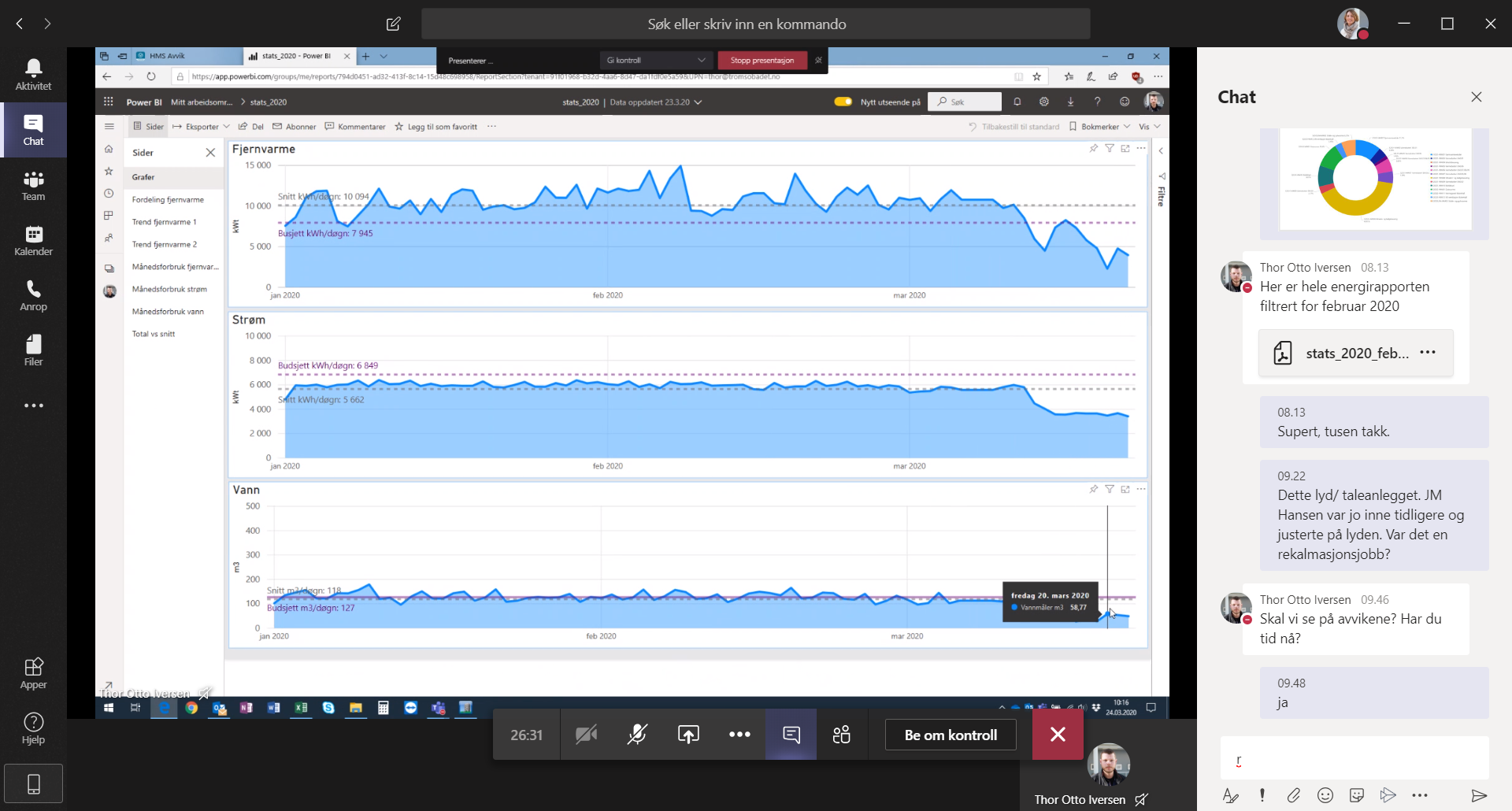 Div 
Serviceavtaler løper som normalt, selv om vi forsøker så langt det er fornuftig å begrense alle utgifter i denne perioden.  Innkjøp av varer er stanset, brøyting og renovasjon satt til et minimum. Løpende inntekter, husleie og bassengleie:
Tromsøbadet har fakturert leie av basseng tom 12/3. I vilkårene for bassengleie står det: 
‘…Utleier kan kansellere bassengtid ved utforutsette hendelser som feil på vannverdier, anlegg eller forhold som skyldes feil eller mangler fra 3. person. Forhold som TB ikke selv rår over, og som medfører kansellering, vil ikke utløse økonomisk erstatning. TB skal tilstrebe å erstatte mistet bassengtid med ny tid i inneværende periode. ‘ …  
Videre står det  ‘Leie av bassengtid ansees som bindende og kan ikke avbestilles. Ubenyttede timer, vil ikke bli erstattet eller kreditert.’Sett ut i fra den uoversiktlige situasjonen, ber jeg styret diskutere og ta stilling til hva vi gjør med leietakere basseng og leietaker kontor. Leietakere basseng utgjør i snitt ca 160 000 pr mnd. 
Leietaker kontor utgjør ca 6 000 pr mnd. Fremmedtjeneste inkl. husleie 
Tromsø kommune er en av de største leverandørene til Tromsøbadet. 
Frem til juni beregnes fakturaer fra Tromsø kommune til å være; 
Husleie basseng kr 5 250 000 (forfaller i juni)
Husleie kafe 25 000 pr mnd. 
Honorar regnskap, økonoimi, lønn, it, innkjøp, ca 213 000 pr mnd.  
Det er ikke gjort avtale med Tromsø kommune om å utsette disse utgiftene til etter åpning av anlegget eller til likviditeten er under kontroll. 

Dersom anlegget må holdes stengt utover mai mnd. vil likvidtetsmessige tiltak være nødvendig. 
Tabellen under viser prognose for perioden vi antar at anlegget holdes stengt; mars og april mnd.og hva dette betyr for året sammenlagt sammenlignet med opprinnelig vedtatt budsjett.  *budsjett korrigert for mva. Sak 12/20 Orientering daglig leder  Forslag til vedtak:Styret tar informasjon til orienteringBakgrunn sak Sak 13/20 HMS Forslag til vedtak:Styret tar informasjon til orienteringBakgrunn:Sak 14/20 Årsberetning / Årsrapport  Forslag til vedtak:
a. Styret s årsberetning for 2019 godkjennes og signeres. b. Årsrapport for 2019 godkjennes.Bakgrunn:
Vedlagt styrets årsberetning og årsrapport Sak 15/20 Økonomirapport tom feb. 2020 Forslag til vedtak:Styret tar informasjon til orientering. 
Bakgrunn: 
Rapport vedlagt
Sak 16/20 Eventuelt        
Til vedtak:
Formulering gjøres i styremøtet   LikviditetsberegningaprilmaijuniTotal for periodenInnbetalinger0,00Kunder0,00Momskompensasjon1 023 857,19-65 640,86958 216,33Sum innbetalinger1 023 857,190,00-65 640,86958 216,33UtbetalingerLeverandører-1 286 250,00-1 255 000,00-8 311 250,00-10 852 500,00Lønnskostnader-140 000,00-140 000,00-400 000,00-680 000,00Feriepenger-958 805,20-958 805,20Aga0,00Skyldig mva-600 490,70-600 490,70Sum utbetalinger-1 426 250,00-1 395 000,00-10 270 545,90-13 091 795,90Netto-402 392,81-1 395 000,00-10 336 186,76-12 133 579,57KontoKonto Vedtatt budsjett * Prognose mars Prognose april Prognose 
Tot. 2020 LN04Sum inntekter bad-          45 426 000 -    1 100 418 LN08Sum offentlige tilskudd-            5 000 000                     -   LN12Sum leieinntekter-            3 500 000                     -   LN05Sum salgs- og driftsinntekter-          53 926 000 -    1 100 418                        -   - 47 817 440 LN16Sum innkjøpskostnader              4 012 000 230 000 3 600 000 LN20Sum lønnskostnader           22 761 000      1 860 000             140 000    20 933 000 LN24Sum energi, vann og avløp              5 818 000          300 000             300 000      5 318 000 LN28Sum kostnader lokaler           11 500 000          100 000             100 000    11 500 000 LN32Sum leie maskiner og utstyr                   50 000              5 000            50 000 LN36Sum verktøy, inventar og driftsmaterialer              1 630 000            80 000               80 000      1 590 000 LN40Sum reparasjoner og vedlikehold              1 335 000          150 000             150 000      1 335 000 LN44Sum fremmedtjenester              3 580 000          270 000             270 000      3 580 000 LN48Sum kontorkostnader                 170 000              7 500                  2 000          165 000 LN52Sum tele og post                 199 000            20 000               16 000          199 000 LN56Sum transport og godtgjørelse reise o.l.                 320 000              5 000                  5 000          280 000 LN60Sum reklame, kontingenter                 859 000            70 000               20 000          809 000 LN64Sum forsikringer                 100 000              8 000                  8 000          100 000 LN68Sum spesielle kostnader                 517 000            50 000               50 000          517 000 LN15Sum driftsutgifter           52 851 000      3 155 500          1 141 000    49 976 000 3BRUTTO DRIFTSRESULTAT-            1 075 000      2 055 082          1 141 000      2 158 560 LN72Sum finansinntekter-                  50 000 LN76Sum finanskostnader                       -                       -   5NETTO FINANSPOSTER-                  50 000 -               400 -                  300 -            3 000 3NETTO DRIFTSRESULTAT-           1 125 000      2 054 682          1 140 700 2 155 560LN85Sum ekstraordinære kostnader1ÅRSRESULTAT-           1 125 000      2 054 682          1 140 700 2 155 560Område Oppgaver/ Merknad Personell Totalt 85 personer, 
19 personer i 100% stilling
25 personer i mindre stillinger Øvrige mindre stillinger.  Fullført ansettelsesprosess for: HR/ kontorstøtte = Adm. konsulent. 
Ingvild Viklund tiltrer 14. juli 2020 Svøm Tromsø: 
Leder instruktører
Ina Høiland   
2 stk Hovedinstruktører 2 stk HjelpeinstruktørerHMSGjennomført 1. vernemøte med verneombud og BHT
Sykefravær 
Januar mnd: 4,4%
Februar mnd. 4% (2 stk. langtidssykemeldt) 
Kameraer i velvære / kanalen monteres uke 13Uttalelsene fra TK samt pris sklisikkert underlag stup; Se vedlegg Tiltak glatte fliser: Salg av anti skli sokker i resepsjonen. Ekstra skilter i badet. Testing av styrebehandlet fliser utføres uke 13/14PermitteringPermitteringsvarsel sendt ut 13. mars, 14 dagers varsel. Samtlige ansatte permitteres inntil videre med unntak av Teknisk sjef 50% og Dl. MedierSe vedlegg RammebetingelserSvøm Tromsø avtalen er reformulert Innmeldt datoType AvvikBeskrivelse AnsvarTiltak Status 22/2Personskade Jente 10 år falt ned fra StupProsjektUtbedring av mellomrom mellom sviktbrett og betong. Stengt inntil feil er utbedret. Deler til nye rekkverk er i bestilling 29/2PersonskadeSkarpe hjørner og avslutninger i fliser. Mann svømte i setekant/ kloss. Merke med kontrastfarge.Under utbedring 15/2Dårlig lyd i speakeranleggetViktige beskjeder nås ikke fram over anlegget når det er mange folk/ mye støyVi har utbedret dette en gang tidligere. (JM Hansen = leverandør) / Innhenter pris på engelsk lydfil.   Åpen  27/1Talemelding over lydanlegget kun på norskTrenger engelsk versjon av brannmelding over taleanlegget. Lese inn og programmere ny talemelding på engelsk i tillegg til norsk Åpen 28/1Feil på utstyrKameraovervåkingssystem henger opp til 1 minutt etter live-feeden. DriftOppgradering av prosessorLukket